Паспорт инновационной технологии (клуб)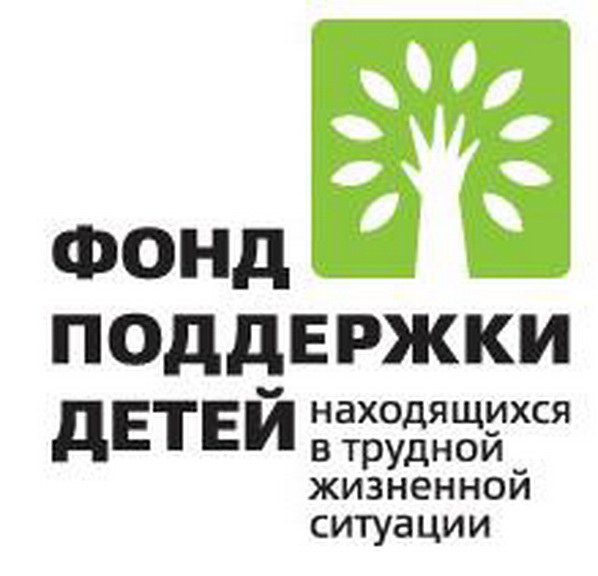 1.Наименование клуба«Взаимопомощь»2.Тема программы клуба       В рамках реализации мероприятий краевой программы «Право быть равным» в нашем учреждении организован клуб для  родителей, воспитывающих детей - инвалидов и (или) детей  с ограниченными возможностями здоровья «Взаимопомощь». 3.Направления инновационной клубной деятельности       Повышение психолого-педагогической компетентности родителей в вопросах воспитания, развития и социальной адаптации детей - инвалидов  и детей  с ограниченными возможностями здоровья посредством психолого-педагогического просвещения, привлечение родителей к сотрудничеству в плане единых подходов к воспитанию и обучению ребенка.4.Наименование учреждения       Государственное казенное учреждение социального обслуживания «Курский социально-реабилитационный центр для несовершеннолетних «Надежда». 5.Адрес СК Курский район, ст. Курская, улица Мира, дом 306.Телефон/факс(87964) 650977.Сайт курский-срцн.рф8.Адрес электронной почтыsrcn08@minsoc26.ru9.Руководитель учрежденияВерещагина Елена Александровна10.Руководитель клубаПулина Надежда Владимировна11.Ответственный исполнительЩёголева Светлана ВасильевнаБыстрова Оксана Александровна12.Консультант (при наличии)-13.Дата создания инновационной программы клуба и реквизиты приказа о внедрении клубной деятельностиПротокол МС учреждения № 3 от  21 сентября 2016  г.14.Кадровый состав специалистов, участвующих в реализации программы клуба       Специалисты отделения диагностики и социально – правовой помощи: социальный педагог, педагог – психолог, специалист по социальной работе.15.Категория участников клуба      Программа рассчитана на родителей  детей-инвалидов, детей с  ограниченными возможностями здоровья. Приветствуется участие в родительских встречах  других членов семьи (бабушек, дедушек   и др.), учитывая, что они, как члены семьи, оказывают влияние на ребенка, участвуют в его воспитании.16.Продолжительность реализации2 года17.Используемые ресурсы:Используемые ресурсы:17.1организационные-разработка методической документации;  -информационная поддержка (оповещение через СМИ, информационные материалы, буклеты, флаеры и т.д.) на информационных щитах, стендах в отделениях центра, школах и др.;-размещение информации на сайтах: http://курский-срцн.рф,http://administraciykmr.ru, http://www.minsoc26.ru.17.2кадровые        Специалисты отделения социальной диагностики и социально-правовой помощи.17.3материально-технические        Оснащенное мебелью помещение: модульный стол, кресла; технические средства: ноутбук, флип-чарт, видеопроектор, экран, колонки, световой стол для рисования песком, песочница,  аромо-лампа, световое оборудование (воздушно-пузырьковая колонна, звездная сеть с контроллером, тренажер функциональной активности мозга «Мираж», светильник «Релакс», пучок фиброоптических волокон), пуфы с гранулами, а так же музыкальный центр и CD- диски для релаксации), фотоаппарат, канцелярские принадлежности.17.4.финансовые, в том числе по источникам      Бюджет учреждения, внебюджетные средства, фонд поддержки детей  находящихся в трудной жизненной ситуации, средства спонсоров. 18.Цель деятельности клуба       Повышение психолого-педагогической компетентности родителей в вопросах воспитания, развития и социальной адаптации детей - инвалидов  и детей  с ограниченными возможностями здоровья посредством психолого-педагогического просвещения; привлечение родителей к сотрудничеству в плане единых подходов к воспитанию и обучению ребенка.19.Задачи деятельности клуба-формировать у родителей позитивное восприятие личности ребенка с нарушениями развития;-расширить видение родителями своих воспитательных функций  в   отношении ребенка-инвалида и ребенка  с ОВЗ;-взаимодействия с детьми воспитательными приемами, необходимыми      для коррекции личности ребенка;-формировать у родителей мотивацию к взаимодействию  со специалистами  центра, участию во встречах клуба  «Взаимопомощь»;     -способствовать расширению контактов с социумом, обеспечить возможность общения родителей, имеющих детей со схожими проблемами.20.Практическая значимость клубной деятельностиПри составлении программы  деятельности клуба «Взаимопомощь» учтены как запросы родителей, так и объективно имеющаяся, но не обозначенная родителями, потребность в личностной психологической помощи и поддержке. Групповая форма работы несет в себе мощный ресурс для решения задач как педагогических, так и психологических.         Данная программа, оставляя в приоритете вопросы педагогического просвещения, включает в себя и задачи развития психологической компетентности родителей в самопознании и познании ребенка, в умении оказать себе помощь в стрессовой ситуации.21.Прогнозируемая результативность-возникновение у родителей интереса к процессу развития ребенка, желание и умение видеть маленькие, но важные для ребенка, достижения;-участие родителей в коррекционно-реабилитационном процессе ребенка с пониманием значимости этого для ребенка; развитие чувства удовлетворенности от успешного применения своих знаний в воспитании и развитии ребенка;-повышение активности родителей в вопросах сотрудничества со специалистами центра, желание участвовать в психолого-педагогических мероприятиях (клубные занятия, психологические тренинги, консультации  т.д.);-расширение круга общения среди родителей  детей – инвалидов  и  детей с ограниченными возможностями здоровья.22.Индикаторы и показатели эффективности клубной деятельностиВ рамках реализации плана мероприятий специалистами проводятся: мини-лекций, дискуссии, лекториев, информационно – просветительских часов, просмотра социальных роликов, фильмов, психологических упражнений, в форме тренинга, практических занятий  (практикум), знакомство с коррекционными методами и приемами работы с детьми, совместные практикумы родителей с детьми, проводятся фотовыставки,  МК (мастер-класс).  Все участники раскрывают свой творческий потенциал, активизируя положительные эмоций через совместное времяпровождение. Для решения тех или иных вопросов проводятся встречи  в родительском клубе, благодаря которым родители делятся опытом и имеют возможность пообщаться друг с другом.В ходе заседания раскрываются проблемы семей, воспитывающих здоровых детей  и детей с ОВЗ, характеризуются системы комплексной помощи семье, воспитывающей ребенка с ограниченными возможностями здоровья. Специалисты по социальной работе рассказывают о правах детей, соблюдении их в семье и пр. Педагог - психолог  проводит групповые тренинги и многое другое.         Посредствам обратной связи -  специалисты получают информацию о настрое родителей, их отношении к происходящим событиям и людям, как внутри мероприятия, так и в социуме в целом и пр.23.Периодичность отчетности о результатах внедрения технологии (годовая, полугодовая, квартальная и т.п.)        Отчетность о результатах внедрения клубной деятельности предоставляется, согласно плана работы.24.Актуальность  клубной деятельности         Семьи, в которых воспитываются дети с отклонениями в развитии, сталкиваются со специфическими проблемами. Испытывают затруднения в их разрешении: некомпетентность по вопросам воспитания и развития  ребенка-инвалида и (или)  ребенка  с ограниченными  возможностями здоровья. Незнание родителями элементарных  психолого-педагогических знаний для  коррекционного обучения и воспитания ребенка  в доступном для него формате. Искажение контактов с окружающим  социумом и, как следствие, отсутствие поддержки со стороны социума.Первой, исторически сложившейся, формой работы специалистов (врачей, педагогов и психологов) с родителями детей с отклонениями в развитии,  является образовательно-просветительское направление. Долгое время при работе с семьей, внимание концентрировалось на самом ребенке, но не на функционировании семьи, не на её членах, оказавшихся в ситуации психологической травмы, семейного стресса и кризиса.Исследование  семей, воспитывающих ребенка-инвалида, показало, что родители больного ребенка, при высокой готовности посвятить себя решению проблем ребенка,  недооценивают  прямую взаимосвязь между состоянием ребенка и всей семьи,  поэтому возникает необходимость оказания психологической помощи не только инвалиду, но и его родственникам.        В связи с чем, в отделении социальной диагностики и социально – правовой помощи ГКУСО «Курский СРЦН «Надежда» был создан клуб для родителей, воспитывающих детей - инвалидов и (или) детей  с ограниченными возможностями здоровья  «Взаимопомощь». 25.Описание клубной деятельностиПри составлении программы  деятельности клуба «Взаимопомощь» учтены как запросы родителей, так и объективно имеющаяся, но не обозначенная родителями, потребность в личностной психологической помощи и поддержке. Групповая форма работы несет в себе мощный ресурс для решения задач как педагогических, так и психологических.Данная программа, оставляя в приоритете вопросы педагогического просвещения, включает в себя и задачи развития психологической компетентности родителей в самопознании и познании ребенка, в умении оказать себе помощь в стрессовой ситуации.         Программа представлена в виде перечня тематики клубных встреч родителей, кратким описанием структуры занятия, перечнем методов и приемов для реализации тематики занятий, примерным планом содержания каждого занятия. В методических рекомендациях по реализации программы представлен практический материал: примерное содержание занятий по всем темам.          В течение календарного года программа может корректироваться в зависимости от запросов, потребностей участников клубных встреч.26.Достигнутая результативность клубной деятельностиВ ходе заседания раскрываются проблемы семей, воспитывающих здоровых детей  и детей с ОВЗ, характеризуются системы комплексной помощи семье, воспитывающей ребенка с ограниченными возможностями здоровья. Специалисты по социальной работе рассказывают о правах детей, соблюдении их в семье и пр. Педагог - психолог  проводит групповые тренинги и многое другое.Посредствам обратной связи -  специалисты получают информацию о настрое родителей, их отношении к происходящим событиям и людям, как внутри мероприятия, так и в социуме в целом и пр.Во время таких встреч родители активно проявляют себя, вступают в диалоги, приводят конкретные примеры из жизни своих детей. Каждый может высказать свои проблемы и получить рекомендации по их решению.По отзывам родителей - работа, организованная в отделении, необходима и важна, так как такие мероприятия помогают понять им, что нельзя замыкаться в себе со своими трудностями, учат понимать себя и окружающих людей, повышают уверенность в себе!           Благодаря комплексной работе специалистов отделения социальной  диагностики и социально - правовой  помощи семьи, воспитывающие детей- инвалидов и детей с ограниченными возможностями здоровья, преодолевают социальную изолированность, ребята, из таких семей становятся наиболее раскрепощённые, легко идут на контакт. 